Moscow12°TH WORLD KARATE  CHAMPIONSHIP FOR CLUBS Velletri (Rome), 30th – 31st January 2016R E Z A L T S 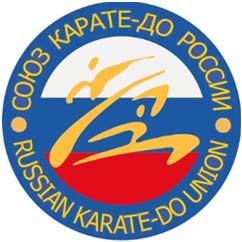 ALL-RUSSIAN SPORTS PUBLIC ORGANIZATION"RUSSIAN  KARATE-DO UNION"125284, Moscow, st. Polikarpova 3-Atel. +7-925-991-61-72 
e-mail: president@karate-union.ru   
www.karate-union.rureg# 1117799006808
№
Name, Lastname
Sex
date  of  Birthage
Grade\
class
Style
Kata
Kumite1NAZAROV  VIKTORM09.08.05102 Kyushoto+ II-2YAKOVLEV  ARTEMIYM17.01.0889 Kyushoto+ II-3ZINOVIEV  SERGEYM23.01.0979 Kyushoto+ I-4LEONOVA  ANASTASIAF12.06.03123 Kyu--I +47, Nihon5IVANTSOVA  ELENAF26.07.05101 Danshoto+ I -